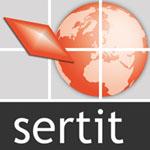 Invités : B. Allenbach, S. Battiston, S. Clandillon, P. de Fraipont, M. de Mathelin, A. Durand, H. Giraud, J.-F. Kong, C. Meyer, N. Tholey, H. Yésou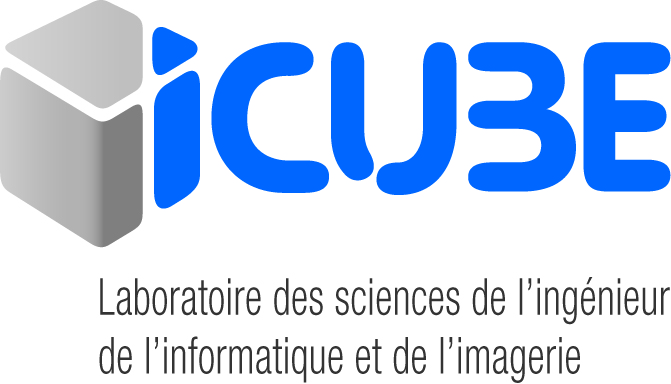 Excusés : S. BattistonPoint d’informationsDes chefs d’équipesBernard Allenbach-Demande de retour sur l’utilisation des images SPOT6-7 et Pleiades mis à disposition par GEOSUDStephen Clandillon-H2020 Westwind (en cours de montage)Paul de FraipontArnaud DurandHenri GiraudColette MeyerNadine TholeyHervé YésouInformations généralesMichel de Mathelin-Retour HCERES-Expertise scientifique du dossier CIFRE référencé sous le n° 2017/0044 concernant l’entreprise Andromède Océanologie et le laboratoire UMR 9000 - TETIS - TERRITOIRE ENVIRONNEMENT TELEDETECTION ET INFORMATION SPATIALE. La thèse soutenue dans ce dossier est la suivante : Développement de la photogrammétrie et d’analyses d’images associées pour le suivi d’habitats et de structures sous-marinesJean-François Kong-Bilan financier 2016 et prévisionnel 2017 (en cours)Il sera présenté le 20/02/2017A FAIRE :-mettre en place une réunion développement-COS 2017-Conseil ScientifiqueTableau de suivi des justifications de personnel sur contrathttps://docs.google.com/spreadsheets/d/1SmLQDJCOoYk9FjhaZj5P3iDoWbGZ13oGwKx54Tln_Os/edit?usp=sharingRH-Quid du recrutement d’un nouvel ingénieur ?30 ans du SERTITDiversRéunion Equipe de Direction Plate-forme SERTIT du 06/02/201709h30-12h00 Salle B127 - ICube Site Illkirch